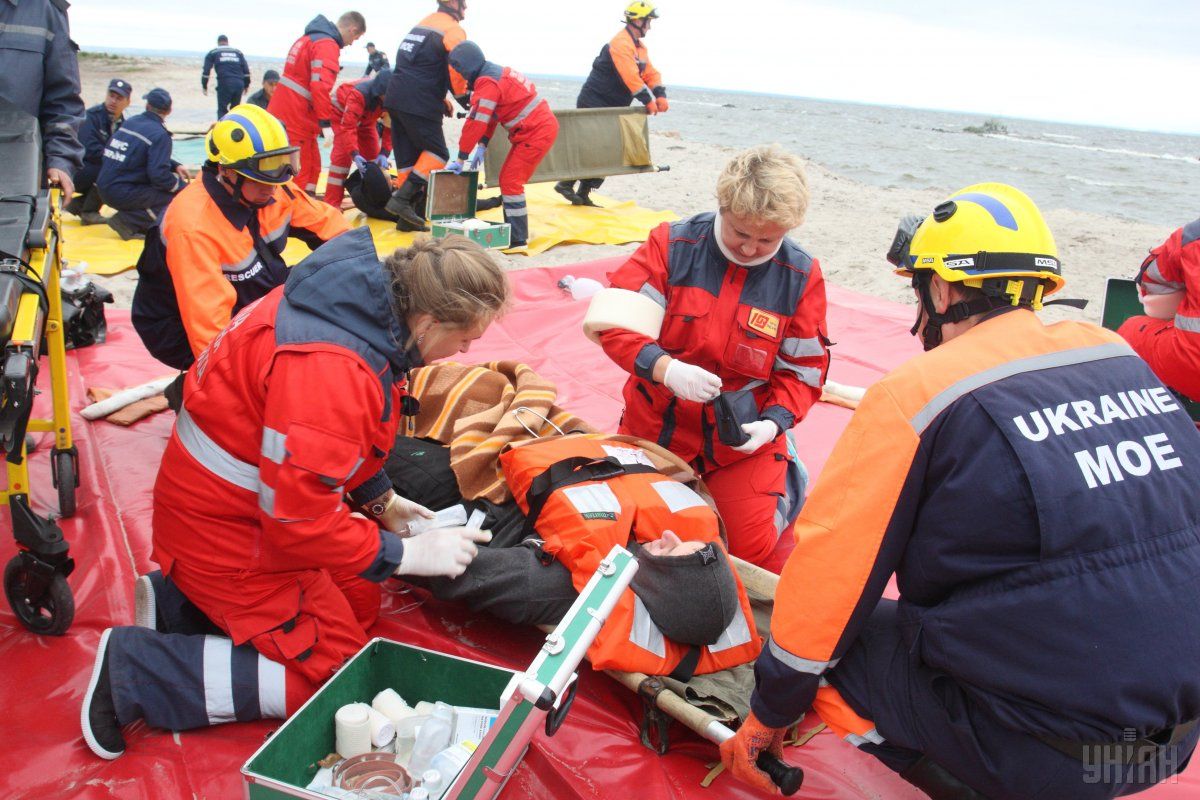 Структура модуляАлгоритм надання першої допомогиАлгоритм надання першої допомогиАлгоритм надання першої допомогиАлгоритм надання першої допомогиАлгоритм надання першої допомогиАлгоритм надання першої допомогиАлгоритм надання першої допомогиАлгоритм надання першої допомогиТЕХНІКА ВИКОНАННЯ ПРИЙОМУ ГЕЙМЛІХАУ ДОРОСЛИХ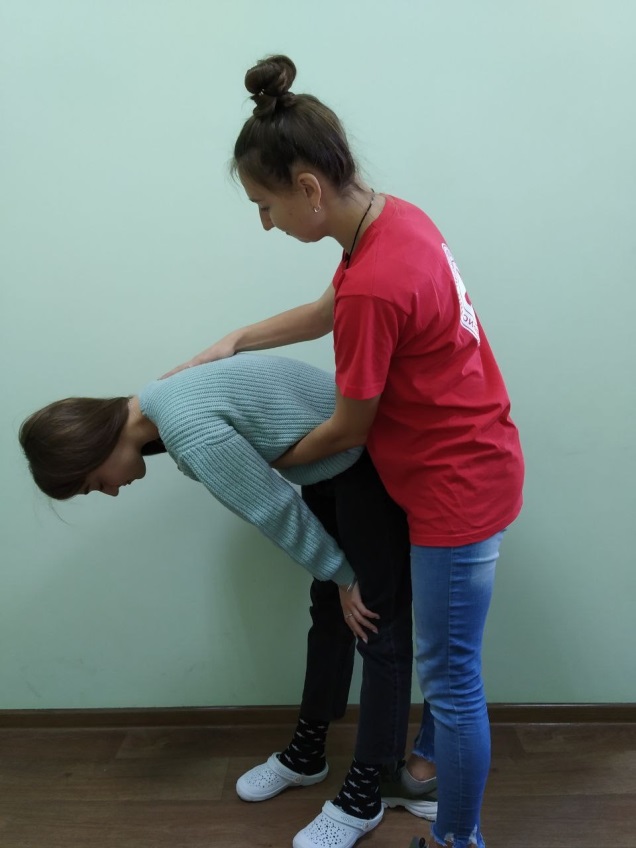 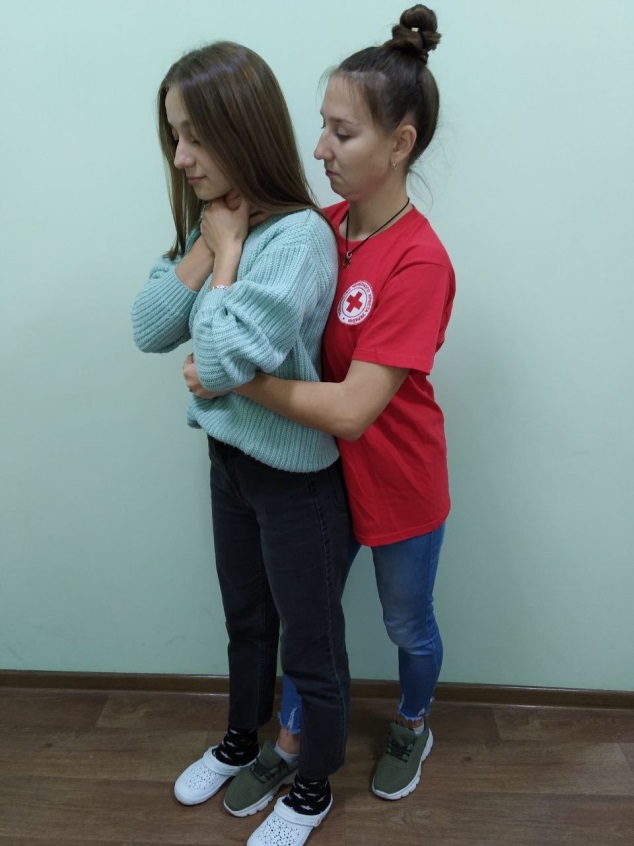 Алгоритм надання першої допомогиТЕХНІКА ВИКОНАННЯ ПРИЙОМУ ГЕЙМЛІХАУ НЕМОВЛЯТ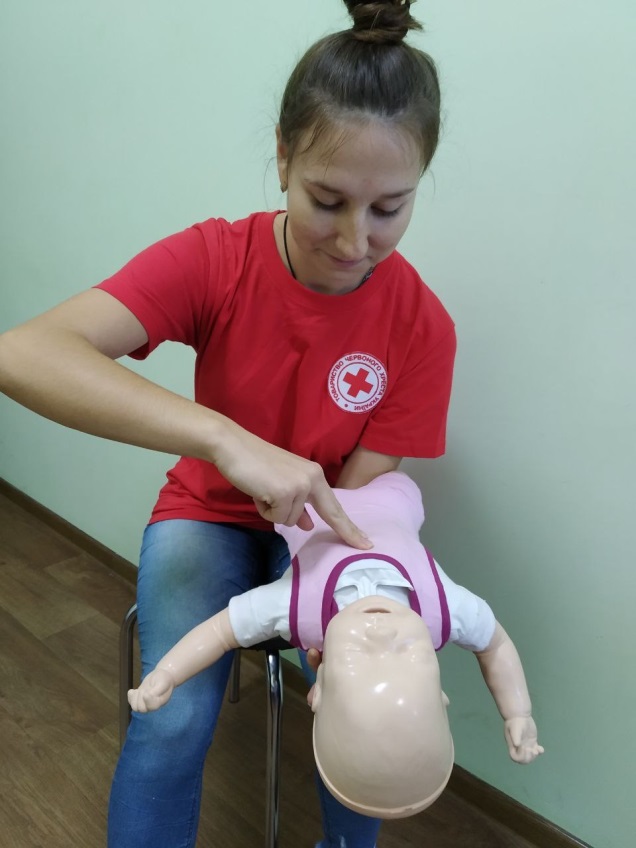 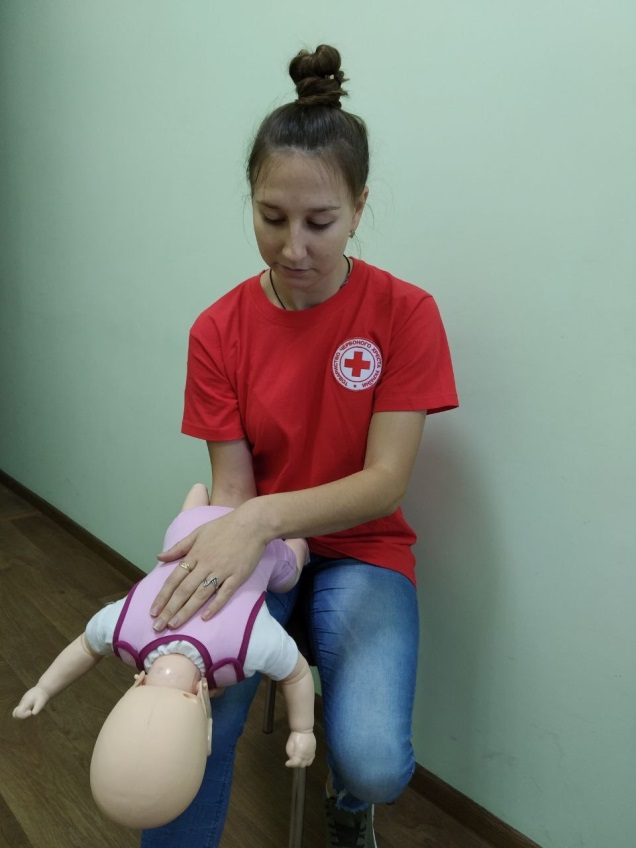 Алгоритм надання першої допомогиТЕХНІКА ПЕРЕВЕДЕННЯ У ВІДНОВНЕ ПОЛОЖЕННЯ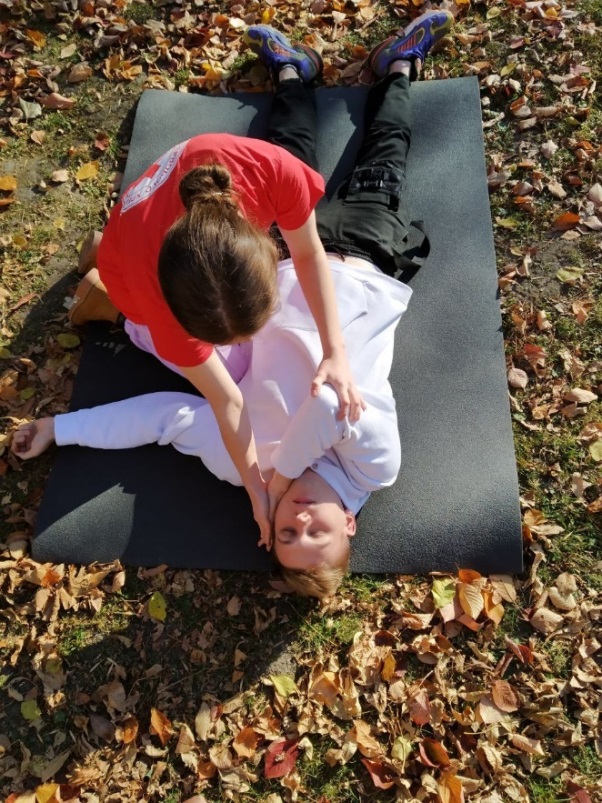 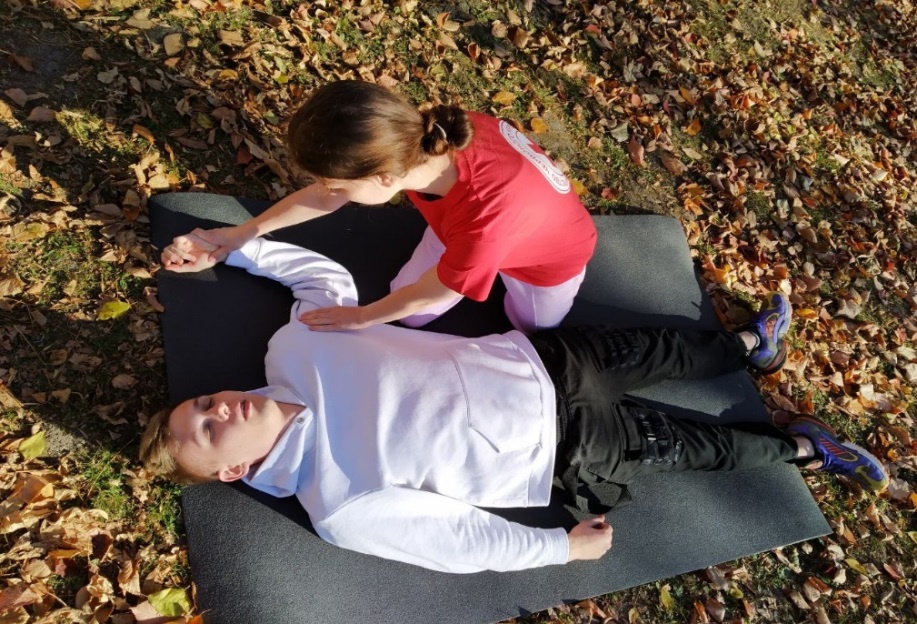 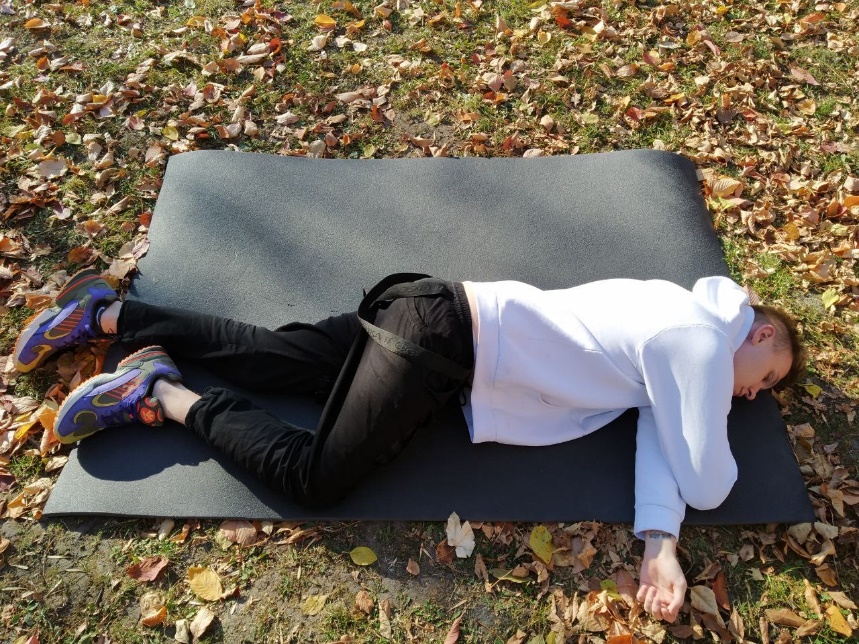 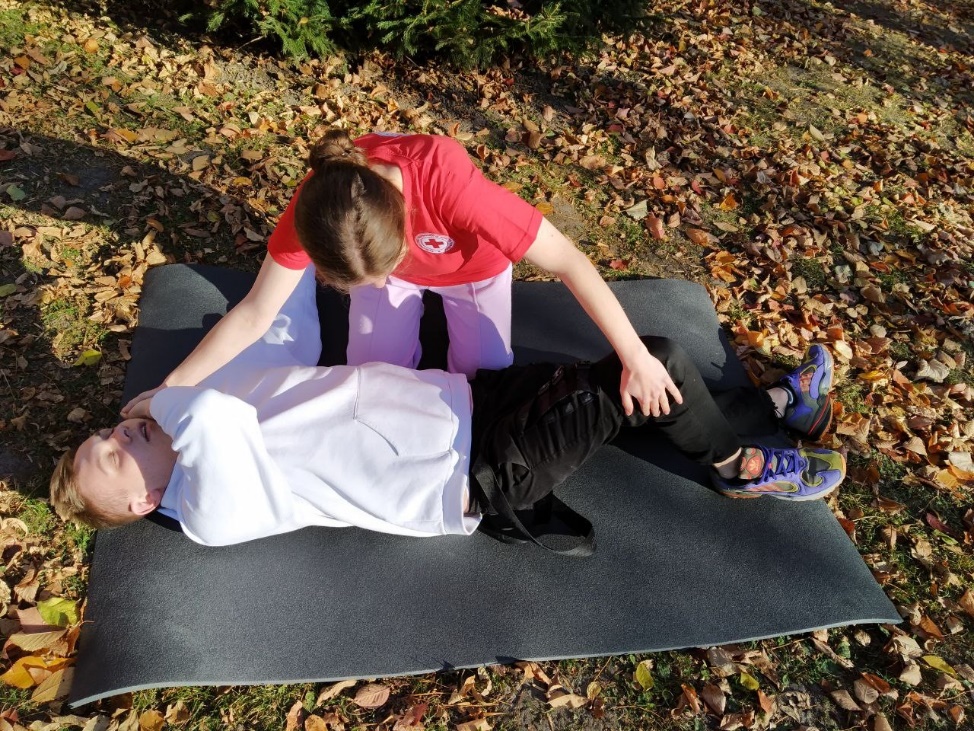 Алгоритм надання першої допомогиАлгоритм надання першої допомоги ВПЕВНІТЬСЯ У БЕЗПЕЦІ ДЛЯ ВАС, ОТОЧУЮЧИХ ТА ПОТЕРПІЛОГО, ОДЯГНІТЬ РУКАВИЧКИ ТА МАСКУАлгоритм надання першої допомогиАлгоритм надання першої допомоги